Arbeitsplan 6 NMS KematenVor-/Nachname: ______________________ Klasse: ___(Schüler/in)Freiwillig für Fleißige …Überprüft und besprochen mit einem Erziehungsberechtigten: Kontrollieren Sie bitte nur auf Vollständigkeit und nicht auf Richtigkeit!!!Datum: __________________Unterschrift des Erziehungsberechtigten: _______________________________________________Vierecke – Eigenschaften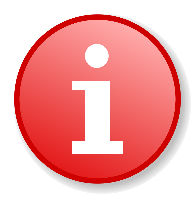 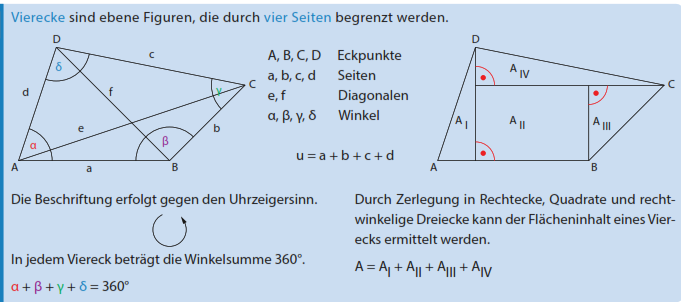 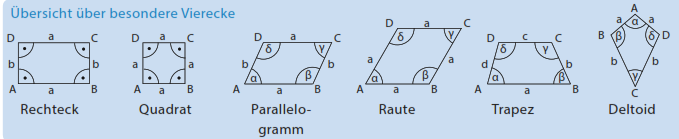 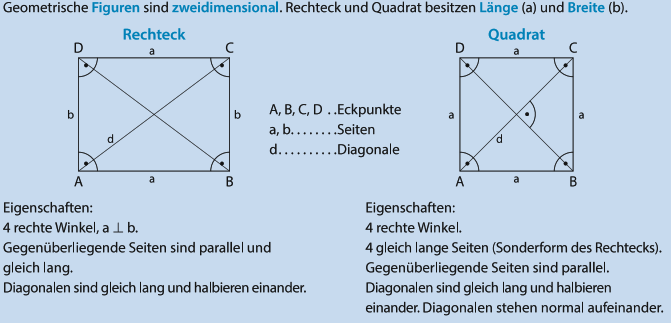 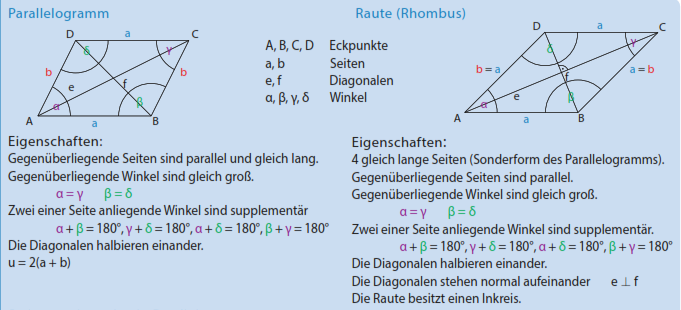 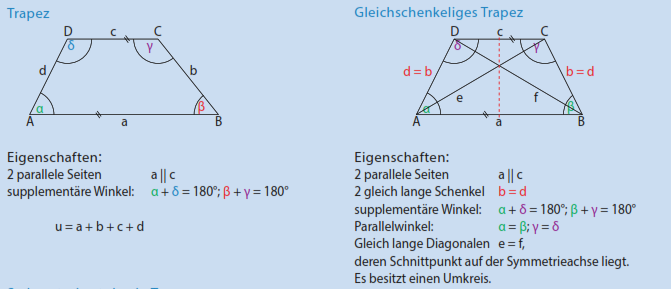 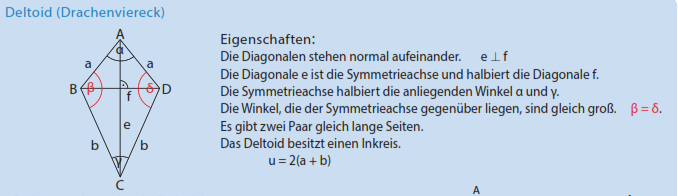 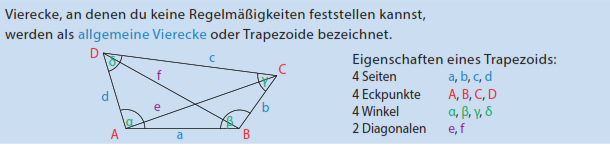 Vierecke – Skizzen und Formeln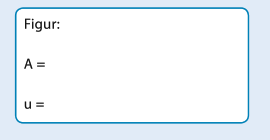 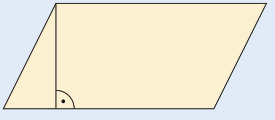 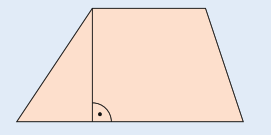 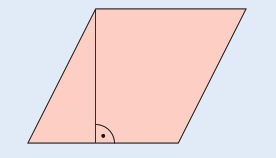 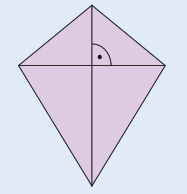 Fach:MathematikSchulwoche: 3427.04. – 30.04.2020Aufgabenstellung:Arbeitsmaterial (drücke STRG und klicke auf den Link)Erledigt am:Die Lösungen der 33. Schulwoche zum Kontrollieren (nur Lösungen, kein Rechenweg) findest du wieder in Fernlehre – 4. Klassen – Mathematik – im Dokument „Arbeitsplan M4 SW33 Lösungen“Bitte diese Seiten mit den Lösungen nicht ausdrucken, sondern nur mit den eigenen Ergebnissen vergleichen!Die Lösungen der 33. Schulwoche zum Kontrollieren (nur Lösungen, kein Rechenweg) findest du wieder in Fernlehre – 4. Klassen – Mathematik – im Dokument „Arbeitsplan M4 SW33 Lösungen“Bitte diese Seiten mit den Lösungen nicht ausdrucken, sondern nur mit den eigenen Ergebnissen vergleichen!Lies dir die Infobox „Vierecke – Eigenschaften“ durchBeschrifte anschließend am Blatt „Vierecke – Skizzen und Formeln“ (ab Seite 5) die ebenen Figuren mit Eckpunkten, Seitenlängen sowie Winkeln und trag jeweils die Formeln für den Flächeninhalt und den Umfang in die Kästchen ein!Infobox „Vierecke – Eigenschaften“ auf den Seiten 3 bis 4Blatt „Vierecke – Skizzen und Formeln“ auf den Seiten 5 bis 6Klicke auf den Link rechts oder gib ihn im Internet ein und löse die Aufgabe dort!Das sind interaktive Übungen zu den Vierecken.Du startest eine Übung indem du rechts oben auf                              klickst. Wenn du mit einer Übung fertig bist, klicke links oben auf 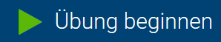                         und zur nächsten Übung kommst du mit dem Pfeil oben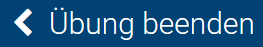 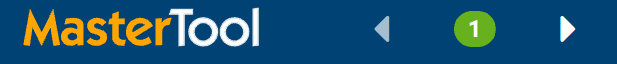 Neuer Link ab 29.04.:https://www.mastertool-online.com/live/html/?ufotoken=UG98sJQf4TuPFreigabe-Token: UG98sJQf4TuPSchreibe auf einen Zettel die Überschrift „Vierecke – Rechenbeispiele“.Klicke der Reihe nach auf die Links rechts (dazu die Taste STRG halten und auf den Link klicken). Versuche bei jedem Link die Aufgaben 1, 3 und 4 zu lösen, schreibe deine Berechnungen auf den Zettel und hefte diesen in deine Arbeitsmappe ein!Link 1Link 2Link 3Link 4Aufgabenstellung:Link:Erledigt am:Schau mal rein und probiere aus:Auf der Homepage unter Fernlehre – 4. Klassen findest du unterhalb der Arbeitspläne für die aktuelle Woche unter der Überschrift „Moodlekurse für neuen Lehrstoff“ einen Link (siehe Link rechts).In diesem TSNmoodle-Kurs findest du ein Zusatzangebot, um neuen Lehrstoff erlernen und Übungen dazu machen zu können:https://moodle.tsn.at/course/view.php?id=34720